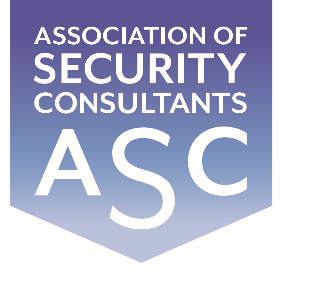 Certificate of MembershipThis is to certify thatNeil Johnshas been enrolled as an associate of the Association of Security Consultantsand is pledged to maintain its code of professional competence and integrity.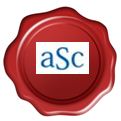 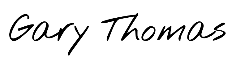 Date of Enrolment:		                     Membership No:		            Gary Thomas	  		          29th November 2023			   	     AM4284				   Chairman